 Shaikh Asfique Sahriyar Mukul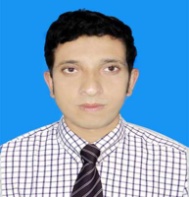 Contact Address: C/O: Shaikh Abdul MannanHolding No. 1264/1, Savarpara, P.O- Gazipur (7461), P.S-Abhoynagar,   Dist- Jessore.Contact No: 01816-405220E-mail: asmukul.20@gmail.comCAREER OBJECTIVE: In my career I would like to have a position where I can properly utilize my education & work under pressure or challenge. I desire to work in an organization that has the reputation for excellence. For your kind concern "I find this job very interesting."ACADEMIC QUALIFICATION:Masters of Arts (MA) Passing year		: 2013.University		: National University, Dhaka.Result			: 2nd Class.Department		: History.Bachelor of Arts  (BA) (Hon's) Passing year		: 2012.University		: National University, Dhaka.Result			: 2nd Class.Department		: History.Higher Secondary Certificate (H.S.C)Passing year		: 2008.Result			: 4.00.Group		: Humanities.Board			: Jessore.Secondary School Certificate (S.S.C)Passing year		: 2006.Result			: 3.00.Group		: Humanities.Board			: Jessore.Computer Skills:MS Office Package (Microsoft Word, Microsoft Excel, Microsoft Power Point), Internet Browsing, E-mail, Adobe Photoshop and fundamental of Windows Operating System.Experience:I am working as a Programme officer (Cultural & Sports Program) Bandhu Kallayn Foundation, Rajghat, Abhoynagar, Jessore.I worked as an assistant teacher in the Bornomala E-School in Noapara, Abhaynagar, Jashore, from August 2016 to August 2017.Language:Bengal	-	Excellent in reading, writing & speaking.English	-	Excellent in reading, writing & speaking.Personal Information:Full Name			: Shaikh Asfique Sahriyar MukulFather's Name		: Shaikh Abdul MannanMother's Name		: Roksona MannanPresent Address	: C/O: Shaikh Abdul Mannan, Vill- Savarpara, P.O- Gazipur (7461), P.S-Abhoynagar, Dist- Jessore.Permanent Address	: Vill- Savarpara, P.O- Gazipur (7461), P.S-Abhoynagar, 		  		 	 Dist- Jessore.Date of Birth		: 13th February 1991Marital Status		: Married National ID No		: 19914120408000015Sex				: MaleHeight			: 5 ft. 5 Inch.Religion			: Islam Nationality			: Bangladeshi (By birth)Reference:Mobile: 01911748848Declaration:I, the undersigned, certify that, to the best of my knowledge and belief, this CV correctly describes my qualifications, my experience and me. I understand that any willful misstatement described herein may lead to my disqualification or dismissal, if employed............................................Shaikh Asfique Sahriyar Mukul08215308018-national univercity idShamim Akther ShimulPrincipleBornomala E-SchoolNoapara, Jashore,Email : bornomalaeschool@gmail.comRelation: NoneMd. Faruq RezaProfessor (Economics),Noapara College,Abhoynagar, Jessore.contract Address: 01709-859425